RwandaRwandaRwandaRwandaJuly 2027July 2027July 2027July 2027MondayTuesdayWednesdayThursdayFridaySaturdaySunday1234Independence DayLiberation Day5678910111213141516171819202122232425262728293031NOTES: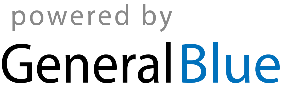 